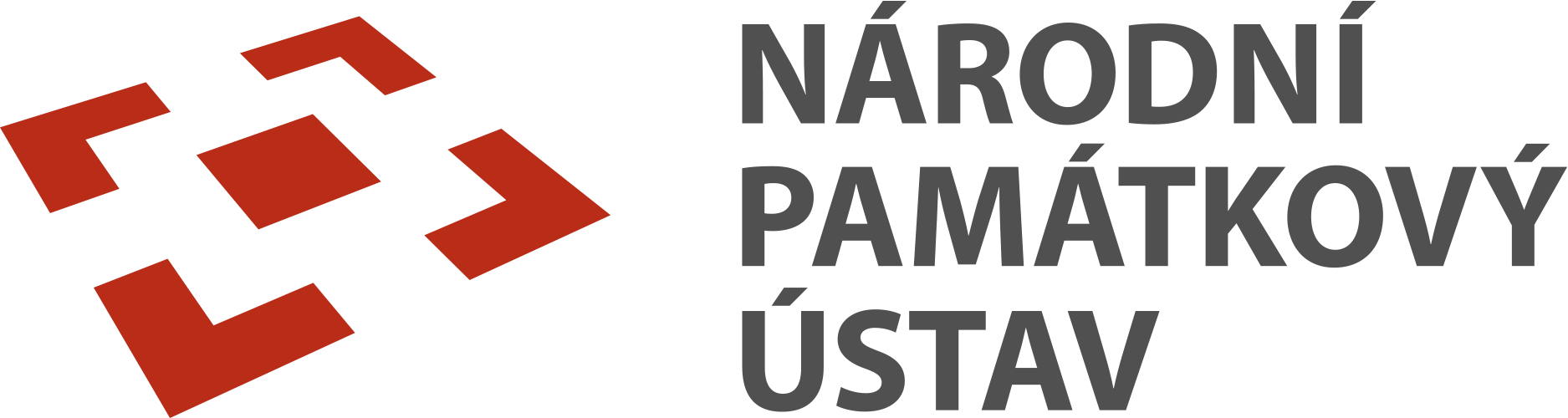 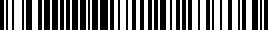 Národní památkový ústav, státní příspěvková organizaceIČO: 75032333, DIČ: CZ75032333,se sídlem: Valdštejnské nám. 162/3, PSČ 118 01 Praha 1 – Malá Strana,zastoupený Mgr. et. Mgr. Petrem Spejchalem, ředitelem územní památkové správy v PrazeOsoby oprávněné k jednání ve věcech technických: XXXXSprávce objektu: XXXXDoručovací adresa:Národní památkový ústavúzemní památková správa v Praze, Sabinova 373/5, 130 00 Praha 3 (dále jen „Objednatel“)aPROFISTAV Czech s.r.o.zapsaná v obchodní rejstříku vedeném městským soudem v Praze v oddíle C, vložka 126707se sídlem: Vinohradská 48, Praha 2IČO: 27922430DIČ: CZ27922430zastoupený: Andreou Benešovoubankovní spojení: XXXX(dále jen „Zhotovitel“)jako smluvní strany uzavřely v souladu se zákonem č. 89/2012 Sb., občanský zákoník, ve znění pozdějších předpisů, níže uvedeného dne, měsíce a roku tutosmlouvu o dílo:Článek I.Účastníci SmlouvyZhotovitel prohlašuje, že je způsobilý k provedení prací tvořících předmět této smlouvy o dílo (dále jen „Smlouva“).Tato smlouva je uzavřena na základě veřejné zakázky s názvem SZ Ploskovice- nová skladba portiku, realizované prostřednictvím Národního elektronického nástroje číslo zakázky N006/23/V00020454. Smluvní strany se dohodly, že závaznou část jejich smluvních ujednání tvoří rovněž nabídka Zhotovitele a zadávací dokumentace Objednatele.Článek II.Předmět Smlouvy – určení dílaZhotovitel se touto Smlouvou zavazuje v nemovitosti: SZ Ploskovice, hlavní budova zámku, Ploskovice 1, 411 12 Ploskovice (dále též „Objekt“), provést pro Objednatele na svůj náklad a na svoje nebezpečí toto dílo: SZ Ploskovice- nová skladba portiku dle specifikace uvedené v přílohách smlouvy o dílo, která je nedílnou součástí Smlouvy (dále jen „Dílo“). Dílo je specifikováno těmito dokumenty:projektová dokumentace: SZ Ploskovice Nová skladba portiku, zpracoval XXXXv roce 2023, vč. soupisu prací – položkovém rozpočtuzadávací dokumentace veřejné zakázkycenová nabídka Zhotovitele vč. naceněného soupisu prací rozhodnutím orgánu státní památkové péče č.j. KUUK/ 110996 /2023Souhlasem s provedením ohlášeného stavebního záměru vydaným Městským úřadem Litoměřice, č.j. MULTM/0080115/17/SÚ/PKřZáznam do spisu – změna stavby před jejím dokončením č.j. MULTM/0062224/23/SÚ/PKřPředmětem Díla je provedení všech činností, prací, dodávek obsažených v projektové dokumentaci, zadávací dokumentaci, nebo rozpočtu. Předmětem Díla jsou i výkony a jednání ve vztahu k třetím osobám či orgánům státní správy jako např. součinnost potřebná k uvedení stavby do užívání včetně účasti na kolaudačním řízení, jakož i zhotovení průběžné fotodokumentace postupu provádění Díla, kterou Zhotovitel předá Objednateli na digitálním nosiči při předání Díla. Zhotovitel touto smlouvou uděluje nevýhradní licenci k fotodokumentaci dle tohoto odstavce ke všem způsobům užití v neomezeném rozsahu, bez místního a časového omezení.Objednatel se zavazuje řádně zhotovené Dílo převzít a zaplatit cenu za provedení Díla dle podmínek stanovených Smlouvou.Zhotovitel podpisem této Smlouvy stvrzuje, že převzal od Objednatele všechny dokumenty uvedené v článku II. odst. 2 této Smlouvy, které jsou nezbytné pro provedení Díla.Zhotovitel prohlašuje, že se seznámil s místem pro provedení Díla, se stávajícími konstrukcemi a ostatními podklady pro provedení Díla a všemi dalšími skutečnostmi, které mohou mít vliv na plnění Díla. Zhotovitel prohlašuje, že nezjistil při své odborné způsobilosti žádnou skutečnost, která by mohla bránit provedení Díla podle této Smlouvy v termínu a za cenu dle této Smlouvy. Dílo bude předáno Objednateli způsobilé  sloužit svému účelu, kompletně hotové bez vad a nedodělků, ve všech svých částech kompletní včetně všech potřebných atestů, certifikátů či jiných obvyklou obchodní praxí zavedených dokladů. III.Doba a místo plněníSmluvní strany se dohodly na provedení Díla v následujících termínech:	Protokolární předání místa plnění Díla (,,dále jen ,,Staveniště“): do 5 kalendářních dnů od nabytí účinnosti smlouvyZahájení prací:                      -     do 5 kalendářních dnů od protokolárního předání StaveništěDokončení Díla – zahájení přejímky Díla-     nejpozději do 60 kalendářních dnů od předání StaveništěTermín protokolárního předání Díla bez vad a nedodělků:-    nejpozději do 5 kalendářních dnů od dokončení DílaZhotovitel je Dílo nebo jeho části oprávněn provést před termínem sjednaným v odst. 1 tohoto článku Smlouvy.Výše uvedené termíny se přiměřeně prodlužují v těchto případech:jestliže Objednatel nebo osoby k tomu Objednatelem oprávněné dají písemný pokyn k přerušení provádění Díla, a to o dobu, po kterou přerušení Díla trvalo; to neplatí v případě, kdy k přerušení Díla došlo v důsledku nesprávného provádění Díla Zhotovitelem,v případě vyšší moci, a to o dobu, po kterou stav vyšší moci trval (za vyšší moc se pokládají okolnosti, které vznikly po uzavření Smlouvy v důsledku Smluvními stranami nepředvídatelných a jiných neodvratitelných událostí mimořádné povahy, které mají bezprostředně vliv na plnění předmětu Smlouvy a které nebylo možné předvídat a jakkoliv jejich vliv na plnění předmětu Smlouvy odvrátit),jestliže Objednatel bude písemně požadovat přerušení prací z důvodu pronájmu objektu pro natáčení filmu o počet kalendářních dní, ve kterých nemohl Zhotovitel provádět práce. Před zahájením provádění díla předá Objednatel protokolárně Staveniště Zhotoviteli, o čemž bude pořízen „Zápis o předání Staveniště“. V zápise o předání Staveniště se uvedou všechny známé skutečnosti, jež jsou významné z hlediska zajištění BOZP fyzických osob zdržujících se na staveništi podle § 2 odst. 3 nařízení vlády č. 591/2006 Sb. K předání Staveniště dojde bez zbytečných odkladů co nejdříve po podpisu Smlouvy. S předáním Staveniště souvisí následující práva a povinnosti: Objednatel je povinen určit napojovací body elektrické energie a vody;Zhotovitel je oprávněn užívat plochy Staveniště bezplatně;Zhotovitel je oprávněn zřídit na svůj náklad na Staveništi veškerá zařízení nezbytná pro provedení Díla;Zhotovitel odpovídá v hranicích Staveniště za bezpečnost a ochranu zdraví (BOZP) a požární ochranu (PO) svých zaměstnanců, jakož i ostatních osob, které se s jeho vědomím pohybují po Staveništi; Zhotovitel je povinen uklidit Staveniště a okolí a vyklidit Staveniště do 7 kalendářních dnů po podpisu Protokolu o předání a převzetí Díla bez vad a nedodělků.Článek IV.PoddodávkyZhotovitel je dle § 2589 občanského zákoníku oprávněn použít ke zhotovení Díla poddodavatele, jejichž objem prací je větší než jedna třetina hodnoty zakázky jen s předchozím písemným souhlasem Objednatele. Pokud se Objednatel do jednoho týdne nevyjádří k písemnému požadavku Zhotovitele o souhlas s vybraným poddodavatelem, má se za to, že souhlas byl dán. Použije-li Zhotovitel k části Díla poddodavatele, nese Zhotovitel odpovědnost za provedené práce stejně jako by prováděl Dílo sám. Mezi smluvními stranami je nesporné, že Objednatel neudělil Zhotoviteli žádné pověření sjednávat na zhotovení Díla jakékoliv osoby jménem Objednatele. Každá taková osoba bude zaměstnávaná nebo jinak smluvně zapojená do procesu zhotovení Díla a placena Zhotovitelem. Článek V.Vlastnické právo k zhotovované věci a nebezpečí škody na níVlastnické právo ke zhotovenému Dílu v celém rozsahu svědčí Objednateli. Bez ohledu na výhradu vlastnického práva Objednatele nese nebezpečí škody na zhotovované věci Zhotovitel. Toto nebezpečí nese Zhotovitel počínaje dnem převzetí Staveniště do dne předání Staveniště zpět Objednateli. Článek VI.Cena Díla a platební podmínkyÚčastníci mezi sebou sjednali pevnou cenu za Dílo ve výši:	                                        Cena díla celkem bez DPH             401 978,33 Kč                         DPH 21%				   74 377,45 Kč                         DPH 15%				     7 170,00 Kč                         Cena díla celkem s DPH                  483 525,78 Kč(slovy: čtyřistajednadevětsetsedmdesátosmkorunčeskýchtřicettřihaléřů bez DPH)Zhotovitel – plátce daně z přidané hodnoty – přičte k dohodnuté ceně daň z přidané hodnoty v zákonné výši platné v den uskutečnění zdanitelného plnění. Cena za Dílo stanovená v  odst. 1 tohoto článku je konečná a nepřekročitelná. Cena za Dílo zahrnuje veškeré náklady Zhotovitele související s realizací Díla a jeho předáním Objednateli. V ceně jsou zahrnuty veškeré práce, doprava, dodávky, výkony a služby nutné ke zhotovení Díla.Objednatel neposkytuje Zhotoviteli žádné zálohy.Pokud dojde k rozšíření nebo zúžení rozsahu předmětu Díla na základě požadavku Objednatele nebo na základě předchozí dohody s ním, bude to předmětem písemného dodatku ke Smlouvě s úpravou dohodnuté ceny. Jakékoliv změny díla musí být předem písemně odsouhlaseny a oceněny a musí být sjednány v souladu se zákonem č. 134/2016 Sb., o zadávání veřejných zakázek, a v souladu s vnitřními předpisy Objednatele. Změna ceny Díla bude po písemném odsouhlasení ze strany Objednatele provedena pouze v těchto případech:při Objednatelem vyvolané změně Díla oproti jeho specifikaci, popsané v čl. II. Smlouvy, nebov případě, že lhůta provedení prací bude z důvodů na straně Objednatele delší o více jak 12 měsíců – cena bude v tomto případě zvýšena o Zhotovitelem skutečně vynaložené a prokázané náklady, spojené s tímto prodloužením.Změny Díla (vícepráce, méněpráce) budou oceňovány takto:s využitím cen měrných jednotek uvedených v příloze č. 1 této smlouvy (položkovém rozpočtu), pokud příloha č. 1 neobsahuje příslušnou jednotkovou cenu vícepráce, bude pro ocenění použita jednotková cena dle ceníků (cenové soustavy), pokud ceníky (cenové soustavy) neobsahují příslušnou jednotkovou cenu, bude Zhotovitelem navržena jednotková cena ve výši, obvyklé v době provádění Díla,změny těch částí Díla, na které Zhotovitel sjednal poddodavatele, budou oceněny na základě nabídky těchto poddodavatelů, ve výši obvyklé v době provádění Díla.Smluvní strany se dohodly, že odměna bude Zhotoviteli vyplacena na základě jedné závěrečné faktury se splatností 30 dní ode dne jejího vystavení. Závěrečnou fakturu je Zhotovitel oprávněn vystavit po řádném provedení a předání celého Díla bez vad a nedodělků, na základě zjišťovacího protokolu, odsouhlaseného TDS, AD a objednatelem.  Faktura musí obsahovat všechny náležitosti dle Smlouvy a dle příslušných právních předpisů, jinak je Objednatel oprávněn ji do data splatnosti vrátit s tím, že Zhotovitel je poté povinen vystavit novou s novým termínem splatnosti. V takovém případě není Objednatel v prodlení s úhradou.Nárok na zaplacení ceny Díla či na sjednané smluvní pokuty není Zhotovitel oprávněn postoupit třetí osobě s tím, že takové případné postoupení by odporovalo dohodě Smluvních stran a bylo neplatné.Zhotovitel prohlašuje, že ke dni podpisu Smlouvy není nespolehlivým plátcem DPH dle § 106 zákona č. 235/2004 Sb., o dani z přidané hodnoty, v platném znění, a není veden v registru nespolehlivých plátců DPH. Zhotovitel se dále zavazuje uvádět pro účely bezhotovostního převodu pouze účet či účty, které jsou správcem daně zveřejněny způsobem umožňujícím dálkový přístup dle zákona č. 235/2004 Sb., o dani z přidané hodnoty, v platném znění. V případě, že se Zhotovitel stane nespolehlivým plátcem DPH, je povinen tuto skutečnost oznámit Objednateli neprodleně (nejpozději do 3 pracovních dnů ode dne, kdy tato skutečnost nastala) na email Objednatele uvedený v hlavičce této smlouvy. V případě porušení oznamovací povinnosti je zhotovitel povinen uhradit Objednateli jednorázovou smluvní pokutu ve výši částky odpovídající výši DPH připočtené k celkové ceně díla..Zhotovitel dále souhlasí s tím, aby Objednatel provedl zajišťovací úhradu DPH přímo na účet příslušného finančního úřadu, jestliže Zhotovitel bude ke dni uskutečnění zdanitelného plnění veden v registru nespolehlivých plátců DPH.Článek VII.Odpovědnost za vady, odpovědnost za škodu a záruka za jakostZhotovitel odpovídá za úplné a kvalitní provedení předmětu Díla bez vad a nedodělků, jakož i za kvalitu výrobků a materiálů použitých k jeho zhotovení.Smluvní strany sjednaly, že Objednatel má nad rámec ustanovení § 2605 občanského zákoníku lhůtu 14 dní, po kterou může na Zhotoviteli nad rámec zákona dále uplatňovat zjevné vady díla.Zhotovitel je povinen po dobu trvání záruční doby odstranit bezplatně zjištěné vady svých prací nebo dodávek. Zhotovitel se zavazuje vady na svůj náklad bezodkladně odstranit, nejpozději však do 5 kalendářních dnů ode dne oznámení vad a nedostatků Objednatelem. V případě, že se bude jednat o vady a nedostatky, které vzhledem k jejich náročnosti či rozsahu nebude možné odstranit v uvedené lhůtě, smluvní strany se zavazují přiměřeně lhůtu pro odstranění vad a nedostatků na žádost Zhotovitele prodloužit.Zhotovitel odpovídá za škody způsobené při realizaci Díla nebo v souvislosti s ní Objednateli nebo třetím osobám podle obecně platných předpisů. Zhotovitel odpovídá i za škodu při realizaci Díla nebo v souvislosti s ní Objednateli nebo třetím osobám způsobenou poddodavatelem.Zhotovitel se zavazuje učinit potřebná účinná opatření k zamezení vzniku škod či k její případné náhradě. Zhotovitel je povinen uzavřít pojistnou smlouvu na odpovědnost za škodu s pojistným plněním nejméně v hodnotě ceny Díla bez DPH. Zhotovitel je povinen seznámit Objednatele s podmínkami uzavřené pojistné smlouvy doložením její kopie, a to nejpozději do doby převzetí Staveniště k zahájení provádění Díla. Zhotovitel je povinen kdykoliv v průběhu provádění Díla předložit Objednateli na jeho vyzvání kopii pojistné smlouvy, ze které bude vyplývat, splnění povinnosti Zhotovitele dle věty první tohoto odstavce, a to vždy nejpozději do tří pracovních dnů ode dne, ve kterém výzvu Objednatele obdržel. Objednatel Díla může zadržet úhradu ceny Díla až do splnění povinnosti uvedené v tomto odstavci.Smluvní strany si sjednávají záruční dobu na zhotovené Dílo v délce 60 měsíců. Tato lhůta počíná běžet dnem podpisu protokolu o předání a převzetí dokončeného Díla. Záruční doba na reklamovanou část Díla neběží po dobu počínající dnem uplatnění reklamace a končící dnem odstranění vady. Za den uplatnění reklamace dle předchozí věty se rozumí den, ve kterém byla reklamace Objednatelem odeslána Zhotoviteli.Článek VIII.Zhotovení Díla, předání a převzetí DílaZhotovitel je povinen udržovat na Staveništi pořádek, zajistit odpovídajícím způsobem ekologickou likvidaci stavebního odpadu a zajistit, aby pozemky, na kterých je stavba prováděna či stavba samotná, nebyly kontaminovány závadnými látkami. Zařízení Staveniště, energie potřebná k provádění Díla, jakož i všechny další náklady spojené s jeho zhotovením budou zajištěny na náklad Zhotovitele. Zhotovitel se při provádění Díla zavazuje neomezovat veřejná prostranství, či jiné dotčené pozemky, neobtěžovat třetí osoby hlukem, prachem, emisemi, vibracemi a exhalacemi nad míru nezbytně nutnou k provedení Díla. Zhotovitel se zavazuje postupovat tak, aby minimalizoval nepříznivé vlivy na životní prostředí a okolí stavby. Zhotovitel zajistí, aby stavba probíhala pod odborným dozorem kvalifikovaných a oprávněných osob, který bude garantovat dodržování technologických postupů. Odbornou úroveň Díla zajistí odpovědnou a autorizovanou osobou ve smyslu zákona č. 360/1992 Sb., o výkonu povolání autorizovaných architektů a o výkonu povolání autorizovaných inženýrů a techniků činných ve výstavbě, ve znění pozdějších předpisů. Zhotovitel dále odpovídá za to, že odborné práce nebo činnosti, na které sám nemá živnostenská oprávnění, nebo nejsou zapsány v obchodním rejstříku, budou provedeny výhradně subdodavateli s odpovídající odbornou způsobilostí.Práce na Objektu podléhají zákonu č. 20/1987 Sb., o státní památkové péči, ve znění pozdějších předpisů, a jeho prováděcích předpisů. Zhotovitel se zavazuje dodržovat podmínky rozhodnutí orgánu státní památkové péče  č. j. KUUK/ 110996 /20 23 ze dne 26.7.2023, vydaného podle § 14 odst. 1 tohoto zákona. Nedodržení povinností Zhotovitele dle tohoto odstavce se považuje za podstatné porušení Smlouvy a Objednatel má právo od Smlouvy odstoupit.Zhotovitel se zavazuje v průběhu provádění Díla umožnit Objednateli nebo jeho zástupci pravidelné prohlídky a kontrolu průběhu provádění Díla. Zhotovitel je povinen, vyzvat Objednatele ke kontrole provádění Díla vždy, kdy bude docházet k zakrytí částí Díla, a to nejméně 2 pracovní dny předem. Nebude-li možno účast Objednatele zajistit a provádění prací z technologického hlediska nesnese odkladu, je Zhotovitel povinen zakrytí takových částí Díla (prací) zadokumentovat videozáznamem a fotografiemi, z nichž bude patrný způsob provedení zakrývaných prací. Totéž platí, pokud se Objednatel nebo jeho zástupce na prohlídku nedostaví. V případě, že Zhotovitel poruší své povinnosti informovat Objednatele o zakrývání částí Díla nebo nepořídí videozáznam a fotografie, nebo je sice pořídí, ale nebude z nich zřejmý způsob provedení zakrývaných prací, je Objednatel oprávněn požadovat odkrytí předmětné části Díla na náklady Zhotovitele.Po zhotovení Díla vyzve Zhotovitel Objednatele písemně k převzetí Díla a to nejpozději tři pracovní dny před termínem pro zahájení přejímky Díla. Za řádně zhotovené Dílo se považuje Dílo provedené v souladu se Smlouvou bez vad a nedodělků a zhotovené ve vlastnostech předpokládaných projektem a touto Smlouvou. Dílo se považuje za řádně dokončené a Objednatelem převzaté oboustranným podpisem protokolu o předání a převzetí Díla, ledaže by v tomto protokolu Objednatel vytknul vady či nedodělky Díla.Smluvní strany sjednaly, že Objednatel má nad rámec ustanovení § 2605 občanského zákoníku lhůtu 7 dní, po kterou může na Zhotoviteli nad rámec zákona dále uplatňovat zjevné vady díla.Jestliže Objednatel odmítne převzetí Díla, sepíše se o tom zápis, ve kterém Smluvní strany uvedou svá stanoviska a důvody. Objednatel není oprávněn odmítnout převzít hotové Dílo, které splňuje technické parametry a je funkční, pro ojedinělé drobné vady, které samy o sobě ani ve spojení s jinými nebrání užívání stavby funkčně nebo esteticky, ani její užívání podstatným způsobem neomezují. Objednatel je oprávněn takové vady Díla Zhotoviteli vytknout v protokolu o předání a převzetí Díla. Zhotovitel je v takovém případě povinen odstranit vytknuté vady a nedodělky, a to v řádném termínu pro dokončení Díla, jinak se dostane do prodlení s předáním Díla dle čl. III. Smlouvy.Objednatel a Zhotovitel se zavazují vzájemně se podporovat v plnění smluvních povinností a při provádění Díla. Objednatel souhlasí s tím, že Zhotovitel si v průběhu realizace Díla a po jeho dokončení vyhotoví pro svoji potřebu fotografickou a video dokumentaci Díla. Objednatel souhlasí s tím, že Zhotovitel použije fotografickou a video dokumentaci dokončeného Díla pro účely veřejné prezentace svých referencí s uvedením Objednatele jako vlastníka Díla. Zhotovitel bude při pohybu v prostorách Objektu respektovat speciální bezpečnostní režim, dle instrukcí vedoucího správy Objektu. Při předání díla předá Zhotovitel doklady k ukončené stavbě, zejména vážní listy odpadů, doklady k použitým materiálům, stavební deník, fotodokumentaci stavby na digitálním nosiči, dokumentaci skutečného provedení stavby, návod na údržbu díla.Článek IX.Stavební deníkZhotovitel je povinen vést po celou dobu provádění Díla stavební deník. Zhotovitel je dále povinen umožnit Objednateli, či jím pověřené osobě seznamovat se se zápisy ve stavebním deníku, činit do něj záznamy, apod., a to kdykoliv v průběhu provádění Díla. Do stavebního deníku budou osobami oprávněnými jednat za Smluvní strany v technických věcech zapisovány všechny skutečnosti týkající se provádění Díla, tj. veškeré technické otázky řešené mezi Smluvními stranami ve vztahu k provádění Díla, použití materiálů, výbavě, použití barev atd. Pro vyloučení pochybností konstatují Smluvní strany, že zápisem ve stavebním deníku nemůže dojít ke změnám Smlouvy, zejména jedná-li se o předmět Díla.Termíny kontrolních dnů budou svolávány TDS (technickým dozorem stavby) nejméně pět kalendářních dnů předem elektronickou poštou. Termín a průběh těchto kontrolních dnů bude zaznamenán do stavebního deníku. Stavební deník povede stavbyvedoucí Zhotovitele. V případě určení jiné osoby, bude toto Objednateli bez odkladu písemně oznámeno. Zhotovitel i Objednatel budou mít možnost kdykoliv nahlédnout do stavebního deníku a činit do něj záznamy. Stavební deník musí být na stavbě k dispozici v pracovních dnech v době od 8.00 do 17.00 hod. Denní záznamy budou pověřenou osobou Zhotovitele prováděny v ten den, kdy se práce či skutečnosti, kterých se záznam týká, staly. To platí, i pokud na stavbě nebude prováděna žádná činnost. V takovém případě se toto ve stavebním deníku vyznačí s uvedením důvodů. Oprávněnými zástupci Zhotovitele jsou Andrea Benešová. Jsou oprávněni zastupovat Zhotovitele v tomto rozsahu:řídí a zodpovídají za realizaci Díla,vystavují podklady pro vystavení faktur a zálohových listů,provádí předávání dílčích stavebních prací a dokončeného Díla Objednateli,vedou stavební deník,zastupují Zhotovitele při všech jednáních stran předmětu Smlouvy.Článek X. 
Práva a povinnosti ZhotoviteleZhotovitel se zavazuje provést Dílo v souladu s platnými právními předpisy, s odbornou péčí, na své nebezpečí ve sjednané době. Za prováděné Dílo nese odpovědnost až do jeho řádného ukončení a předání Objednateli.Zhotovitel se zavazuje při zhotovení Díla postupovat podle průběžných pokynů Objednatele a TDS, nedodržení se považuje za podstatné porušení Smlouvy a Objednatel má právo od Smlouvy odstoupit.Zhotovitel je povinen před prováděním Díla zjistit překážky a v průběhu provádění Díla i skryté překážky bránící jeho řádnému dokončení. Je povinen to bez zbytečného odkladu oznámit Objednateli a navrhnout mu změnu způsobu provádění Díla. Do dosažení dohody o změně je oprávněn provádění Díla přerušit. Zhotovitel před zahájením prací předá Objednateli seznam poddodavatelů, kteří se budou podílet na provádění Díla provádět. Zhotovitel zajistí, aby se jeho pracovníci včetně případných pracovníků poddodavatelů pohybovali pouze v prostorách určených Objednatelem. Na požádání Objednatele je Zhotovitel povinen předložit doklady o materiálu použitém pro zhotovení Díla.Zhotovitel odpovídá za dodržování platných právních předpisů BOZP a PO, zejména za dodržování požadavků kladených na BOZP při přípravě a realizaci stavby.Zhotovitel se zavazuje dbát o to, aby při provádění Díla nebyl narušen provoz správy památkového Objektu, resp. byl narušován minimálně.Zhotovitel se zavazuje během plnění Smlouvy i po ukončení Smlouvy zachovávat mlčenlivost o skutečnostech týkajících se zabezpečení Objektu či jiných skutečnostech, pokud jej k tomu Objednatel vyzve, o kterých se dozví od Objednatele v souvislosti s plněním Smlouvy.Zhotovitel odpovídá za uspořádání Staveniště v souladu s plánem a ve lhůtách v něm uvedených podle § 2 odst. 1 nařízení vlády č. 591/2006 Sb. Zhotovitel se zavazuje zajistit vybavení Staveniště pro bezpečný a zdraví neohrožující výkon práce. Konkrétní požadavky vyplývají ze zákonných požadavků. Objednatel na výzvu Zhotovitele se zavazuje spolupracovat při plnění této povinnosti.Zhotovitel je povinen poskytovat koordinátorovi BOZP součinnosti potřebnou pro plnění jeho úkolů především včasně předávat informace a podklady pro zhotovení plánu a jeho změny, brát v úvahu jeho podněty a pokyny, zúčastňovat se zpracování plánu a kontrolních dnů a plán dodržovat, postupovat v souladu s plánem a stanovenými lhůtami a toto doložit Objednateli dle příslušných právních předpisů.Pokud Zhotovitel využije pro zhotovení díla jinou fyzickou osobu (OSVČ), musí tato osoba informovat Zhotovitele a koordinátora 5 dnů před nástupem na Staveniště o rizicích vyplývajících z její činnosti. Zároveň je povinna poskytovat Zhotovitele a koordinátorovi potřebnou součinnosti a dodržovat jejich pokyny a opatření a používat osobních ochranné pracovní prostředky dle příslušných právních předpisů. K plnění těchto povinností si Zhotovitel jinou fyzickou osobu (OSVČ) smluvně zaváže.Zhotovitel je povinen vymezit pracoviště pro výkon jednotlivých prací a činností dle nařízení vlády č. 361/2007 Sb. Zhotovitel nikdy nemůže po převzetí Staveniště, předat Staveniště dalšímu Zhotoviteli (poddodavateli); již v rámci předaného Staveniště poddodavatelům předává jen vymezenou částí Staveniště (pracoviště).Zhotovitel bere na vědomí, že k realizaci Díla je na místě postavené Objednatelem pronajaté lešení.Zhotovitel se zavazuje toto lešení používat v souladu s jeho účelem a nezpůsobí jeho poškození např. jeho přetížením.17.  Zhotovitel zajistí podružné měření elektrické energie po dobu provádění díla.18.  Zhotovitel se zavazuje k předání průvodní technické dokumentace, zkušebních protokolů, revizních zpráv, atestů a dokladů dle zákona č. 22/1997 Sb., o technických požadavcích na výrobky a o změně a doplnění některých zákonů, prohlášení o shodě, předepsané ochranné a bezpečnostní pomůcky ve dvou vyhotoveních.19.  Zhotovitel bude pořádat kontrolní dny stavby, na kontrolní den bude zván zástupce památkové péče          Krajského úřadu Ústeckého kraje.20. Práce na odstranění dodatečné výplně v kameni římsy a prohloubení odtokových žlábků budou         provedeny restaurátorem kamene.Článek XI. 
Práva a povinnosti ObjednateleObjednatel má právo kontroly Díla v každé fázi jeho provádění. K tomuto se Zhotovitel zavazuje poskytnout Objednateli nezbytnou součinnost. Zjistí-li, že Zhotovitel porušuje svou povinnost, může požadovat, aby Zhotovitel odstranil vady takto vzniklé či zajistil jinak nápravu a prováděl Dílo řádným způsobem. Neučiní-li tak Zhotovitel na základě výzvy Objednatele, je Objednatel oprávněn od Smlouvy odstoupit.Objednatel se zavazuje ve lhůtě sjednané pro provedení Díla řádně ukončené Dílo převzít a ve sjednané výši a sjednaným způsobem zaplatit cenu za Dílo.Objednatel si vyhrazuje právo posunout nebo odložit začátek provádění Díla s ohledem a v závislosti na výši disponibilních prostředků pro financování Díla. Objednatel je oprávněn z důvodu nedostatku finančních prostředků zmenšit rozsah Díla nebo provádění Díla přerušit nebo zcela ukončit před dokončením Díla a od Smlouvy odstoupit. V případě, že Objednatel bude nucen z důvodu nedostatku finančních prostředků tato práva uplatnit, nemá Zhotovitel žádné právo finančního postihu vůči Objednateli z důvodu posunutí, zmenšení rozsahu, přerušení nebo předčasného ukončení Díla. V případě, že Objednatel provádění Díla přeruší nebo zcela ukončí před dokončením Díla z výše uvedených důvodů, je povinen zaplatit Zhotoviteli veškeré skutečně provedené práce a použitý materiál. Bude-li požadovat Objednatel přerušení prací a demontáž lešení z důvodu pronájmu objektu za účelem natáčení filmu, zajistí montáž a demontáž lešení na svůj náklad Objednatel. Objednatel umožní Zhotoviteli odběr elektrické energie pro provádění díla. Úhrada energií bude vyúčtována Objednatelem v termínech a cenách podle vyúčtování poskytovatelem energií samostatnou fakturou vystavenou Objednatelem se splatností 21 dnů. Odběr vody v místě určeném Objednatelem bude na náklady Objednatele.XII.Smluvní pokutyPokud bude Zhotovitel v prodlení s termínem předání a převzetí řádně dokončeného Díla sjednaném podle Smlouvy anebo ujednanému dílčímu termínu plnění část Díla, je povinen zaplatit Objednateli smluvní pokutu ve výši 0,5 % z ceny Díla bez DPH za každý i jen započatý den prodlení.Při prodlení s odstraněním vad a nedodělků zaplatí Zhotovitel Objednateli pokutu ve výši 1 000 Kč za každou vadu či nedodělek a za každý i jen započatý den prodlení počínaje dnem, na který bylo odstranění vady či nedodělku dohodnuto až do doby úplného odstranění vady či nedodělku.  Za porušení povinnosti mlčenlivosti specifikované ve Smlouvě je Zhotovitel povinen uhradit Objednateli smluvní pokutu ve výši 10. 000 Kč, a to za každý jednotlivý případ porušení povinnosti.Za pozdní úhradu faktury zaplatí Objednatel Zhotoviteli zákonný úrok z prodlení dle platných právních předpisů.Smluvní pokuty jsou splatné do 21 dnů od doručení písemného vyúčtování odeslaného druhé Smluvní straně doporučeným dopisem. Ve vztahu k náhradě škody vzniklé porušením smluvní povinnosti platí, že právo na její náhradu není zaplacením smluvní pokuty dotčeno. Odstoupením od Smlouvy není dotčen nárok na zaplacení smluvní pokuty ani nároky na náhradu škody.Smluvní pokuty je Objednatel oprávněn započíst zápočtem proti fakturám Zhotovitele. XIII.Odstoupení od Smlouvy a výpověďOdstoupení  od Smlouvy je možné za podmínek stanovených zákonem či Smlouvou. Odstoupení od Smlouvy je platné a účinné okamžikem doručení projevu vůle směřujícího k odstoupení od Smlouvy. Objednatel je od Smlouvy kromě jiných ve Smlouvě sjednaných důvodů oprávněn odstoupit při podstatném porušení Smlouvy Zhotovitelem, a to zejména při: prodlení s prováděním Díla o dobu delší než 30 dní,zjištění závažných nedostatků či chyb významně snižující kvalitu nebo hodnotu Díla, jakož i jiná závažná porušení Smlouvy, v důsledku kterých bude nebo může být zhotovení Díla co do termínů i kvality zásadně ohroženo. Zhotovitel má právo od Smlouvy odstoupit v případě, že překážky na straně Objednatele mu dlouhodobě znemožňují řádné provádění Díla.Objednatel je Smlouvu oprávněn vypovědět i bez udání důvodu, přičemž výpovědní lhůta činí 15 dní a začíná běžet dnem po doručení písemné výpovědi druhé smluvní straně.XIV.Ustanovení přechodná a závěrečnáTato smlouva byla sepsána ve dvou vyhotoveních. Každá ze smluvních stran obdržela po jednom totožném vyhotovení.Tato smlouva nabývá platnosti a účinnosti dnem podpisu oběma smluvními stranami. Pokud tato smlouva podléhá povinnosti uveřejnění dle zákona č. 340/2015 Sb., o zvláštních podmínkách účinnosti některých smluv, uveřejňování těchto smluv a o registru smluv (zákon o registru smluv), nabude účinnosti dnem uveřejnění a její uveřejnění zajistí Objednatel. Smluvní strany berou na vědomí, že tato smlouva může být předmětem zveřejnění i dle jiných právních předpisů.Smluvní strany se zavazují spolupůsobit jako osoba povinná v souladu se zákonem č. 320/2001 Sb., o finanční kontrole ve veřejné správě a o změně některých zákonů (zákon o finanční kontrole), ve znění pozdějších předpisů.Smlouvu je možno měnit či doplňovat výhradně písemnými číslovanými dodatky. Smluvní strany prohlašují, že tuto smlouvu uzavřely podle své pravé a svobodné vůle prosté omylů, nikoliv v tísni a že vzájemné plnění dle této smlouvy není v hrubém nepoměru. Smlouva je pro obě smluvní strany určitá a srozumitelná.Informace k ochraně osobních údajů jsou ze strany NPÚ uveřejněny na webových stránkách XXXX v sekci „Ochrana osobních údajů“.Příloha: Nabídkový položkový rozpočetV Praze dne 23. 10. 2023             …………………………………………..(podpis Objednatele)/razítko/V Praze dne ………………… 2023          …………………………………………..(podpis Zhotovitele)/razítko/